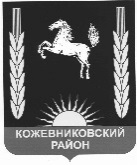 АДМИНИСТРАЦИЯ КОЖЕВНИКОВСКОГО РАЙОНАПОСТАНОВЛЕНИЕ18.07.2017                                                                                                                     № 474  с. Кожевниково  Кожевниковского района Томской областиО внесении изменений в постановление  Администрации Кожевниковского районаот  31.03.2015 № 196 «Об утверждении порядка расходования средств резервногофонда Администрации района по ликвидации чрезвычайных ситуаций и последствий стихийных бедствий»С целью совершенствования нормативно-правового акта           ПОСТАНОВЛЯЮ: 		  1. Внести в постановление Администрации Кожевниковского района от  31.03.2015 № 196 «Об утверждении порядка расходования средств резервного фонда Администрации района по ликвидации чрезвычайных ситуаций и последствий стихийных бедствий» следующие изменения согласно приложению к настоящему постановлению.2. Разместить настоящее постановление на официальном сайте органов местного самоуправления   Кожевниковского района http://kog.tomskinvest.ru/.3. Настоящее постановление вступает в силу с даты его подписания и распространяет  свое действие на правоотношения, возникшие с 01 января 2017 года.4. Контроль за исполнением настоящего постановления возложить на заместителя Главы Кожевниковского района по жилищно-коммунальному хозяйству, строительству и общественной безопасности В.И.Вакурина.  Глава   района                                                                                                            А.М. ЕмельяновВильт Ольга Леонидовна  8(38244)2-12-16Приложение  к постановлениюАдминистраци Кожевниковского районаот 18.07.2017    № 474В преамбуле постановления после слова «Администрации» добавить слово «Кожевниковского».Пункт 12 Порядка расходования средств резервного фонда Администрации Кожевниковского района по ликвидации чрезвычайных ситуаций и последствий стихийных бедствий  изложить   в  новой  редакции:«12. Получатели бюджетных ассигнований резервного фонда представляют в Управление финансов Администрации Кожевниковского района отчет об использовании бюджетных ассигнований резервного фонда по форме согласно приложению 1 к настоящему порядку с приложением документов, подтверждающих их целевое использование, в сроки, установленные распоряжением Администрации Кожевниковского района о выделении бюджетных средств резервного фонда»Приложение №1 к порядку изложить в следующем виде:   Приложение № 1к Порядку расходования средств 
резервного фонда 
Администрации Кожевниковского районапо ликвидации чрезвычайных ситуаций и последствий стихийных бедствийОТЧЕТоб использовании бюджетных ассигнований резервного фонда финансирования Администрации Кожевниковского района по ликвидации чрезвычайных ситуаций и последствий стихийных бедствий за _________________ 20______годавыделенных ______________________________________________________(наименование получателя бюджетных средств)	Руководитель:__________________          МПИсполнитель:_________________    СогласованоНачальник отдела правовой и кадровой работы_________________ М.В.Пономаренко«       »____________2017СогласованоЗаместитель Главы Кожевниковского района по ЖКХ, строительству и общественной безопасности_________________ В.И.Вакурин«       »____________2017№п.пРаспоряжение Администрации Кожевниковского района (дата, номер)Получатель бюджетных средствЦель выделенияСумма выделенных средств по распоряжению Администрации Кожевниковского района (руб.)Исполнено (руб.)Сумма возврата неиспользованных средств (руб.)Причина неисполнения12345678